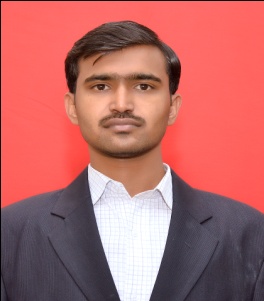 Full Name MR. FIRODIYA SWAPNIL RAJMALMobile No9890146699E mail IDswapnilfirodiya48@gmail.comQualification M. Pharm Designation Assistant ProfessorSpecializationPharmaceuticsExperience Academics level3 YrsSubjects TaughtPP-I, II, PGY, Pharmaceutics-II, EnvironmentResearch Grants-Research Area InterestFormulation development, R&DResearch Guidance-Industrial level-Presentation International :- NilNational :-  NilPublicationsInternational :-2 National :- 1Books:- NilProfessional MembershipsRegd. Pharmacist, No. with Maharashtra State Pharmacy CouncilAssociation of Pharmaceutical Teachers of India (Life Member) 